ROTEIRO DE ATIVIDADES COMPLEMENTARES DE ESTUDO – COVID 19CMEI ZILDA ARNSPROFESSORA: SILMARATURMA: EDUCAÇÃO INFANTIL 3 KPERÍODO DE REALIZAÇÃO: 31 de Agosto  a 04 de Stembro de 2020Senhores pais e responsáveisVocês estão recebendo as Atividades Complementares de Estudo para o período de isolamento-COVID 19. Necessito muito de sua participação para que essas atividades sejam realizadas pelo seu filho. Os senhores precisam organizar um tempo, em casa, para a realização das atividades e para que seu filho possa estudar com tranquilidade.No roteiro a seguir estão as atividades e todas as orientações para sua execução. Tudo está descrito de forma simples. Mas se houver alguma dúvida podem entrar em contato comigo pelo Whatsapp, estarei à disposição para ajudar.Seu filho deverá realizar todas as atividades. Ele terá o período estipulado para concluir essas atividades. Cuidem-se e cuidem de sua família. Em breve tudo estará bem.Um abraço,Professora: Segunda-feira 31 de agostoTerça-feira 01 de setembroQuarta-feira 02 de agostoQuinta-feira 03 de setembroSexta-feira 04 de setembroVideo ou audio do professorOlá familia! Aula de hoje será sobre identificar as diferenças. A ajuda da familia neste momento é fundamental para o desenvolvimento da criança.O QUE VAMOS ESTUDAR?Saberes e conhecimentos(EI03ET01) estabelecer relações de comparação entre objetos, observando suas propriedades.Corpo, gesto e movimento: coordenação motora fina, registro gráficoEscuta, fala, pensamento e imaginação: ouvir história para aguçar a imaginaçao diate do conteúdo Espaços, tempos, quantidades, relações e transformações: Perceber semelhanças e diferenças, com apoio de imagens e objetos.Eu, o outro e nós: conhecimento de mundo, interaçao familiar, conhecer  o meio ambiente onde vivemos.PARA QUE VAMOS ESTUDAR ESSES CONTEÚDOSEI03ET01) estabelecer relações de comparação entre objetos, observando suas propriedades.EI03TS02) Expressar-se livremente por meio de desenho, pintura, colagem, dobradura e escultura, criando produções bidimensionais e tridimensionaisPerceber semelhanças e diferenças, com apoio de imagens e objetos.Diferenciar diante de objetos  figuras e formasCOMO	VAMOS	ESTUDAR	OS CONTEÚDOS?História : https://www.youtube.com/watch?v=QAmqz-USvXMhttps://www.youtube.com/watch?v=twnX7-yh04U                               (DIFERENÇAS)atividade 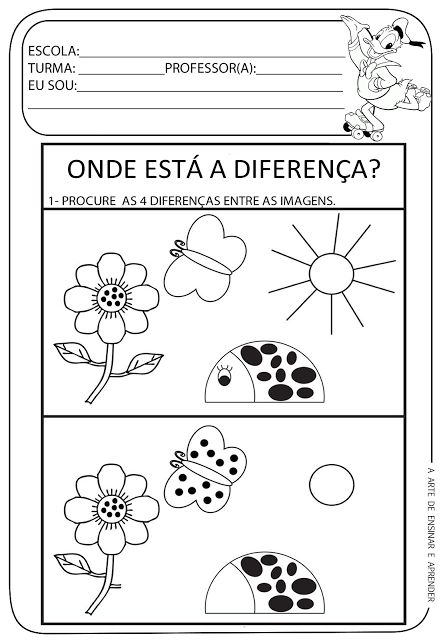 COMO VAMOS REGISTRAR O QUE APRENDEMOS?Realizar as atividades propostas na prática.através da participacao com fotos enviadas a professorarealizando atividades impressa.Video ou audio do professorNa aula de hoje vamos pular amarelinha assim como adquirir conhecimento através da mesma, nao podemos esquecer que a participação da família é fundamental para o desenvolvimento da criança neste momento que estamos atravessando. O QUE VAMOS ESTUDAR?Saberes e conhecimentosO eu, o outro e nós: interação familiar para a construção de novos conhecimentos, superação e confiança.Espaços, tempos, quantidades, relações e transformações: noção de distância, assimilar números.Traços, sons, cores e formas: Explorar formas variadas dos objetos.Corpo gesto e movimento:  pular amarelinha, movimentos coordenados. Coordenação motora amplaPARA QUE VAMOS ESTUDAR ESSES CONTEÚDOSEI03EO02) Agir de maneira independente, com confiança em suas capacidades, reconhecendo suas conquistas e limitações.Manifestar iniciativa na escolha de brincadeiras e atividades, na seleção de materiais e na busca de parcerias, considerando seu interesse.EI03ET07) relacionar números às suas respectivas quantidades e identificar o antes, o depois e o entre em uma sequência.Perceber quantidades nas situações rotineiras.Participar de brincadeiras envolvendo cantigas, rimas, lendas, parlendas ou outras situações que se utilizam de contagem oral e contato com números.Observar objetos produzidos em diferentes épocas e por diferentes grupos sociais, a fim de perceber características dos mesmos.EI03CG02) demonstrar controle e adequação do uso de seu corpo em brincadeiras e jogos, escuta e reconto de histórias, atividades artísticas, entre outras possibilidades.Percorrer trajetos inventados espontaneamente ou propostos: circuitos desenhados no chão, feitos com cordas, elásticos, tecidos, mobílias e outros limitadores e obstáculos para subir, descer, passar por baixo, por cima, por dentro, por fora, na frente, atrás, contornar demonstrando controle e adequação corporal e outros.Participar de jogos e brincadeiras que permitam: andar e correr de diversas maneiras, saltar e gesticular.COMO	VAMOS	ESTUDAR	OS CONTEÚDOS?Assistindo video musical disponivel em: https://www.youtube.com/watch?v=z3LmtVKbGjU             ( vem brincar, de peteca , amarelinha)Atividade 1          Brincadeira com corda (pular amarelinha)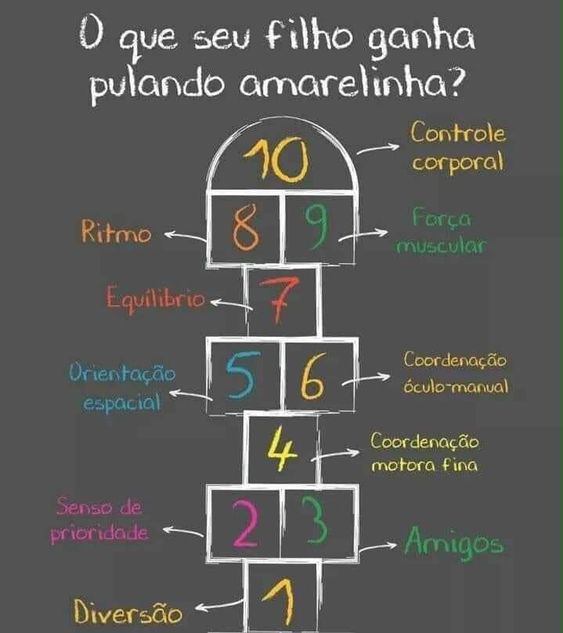 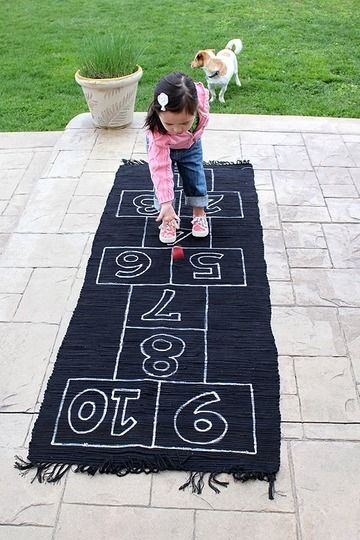 Atividade 2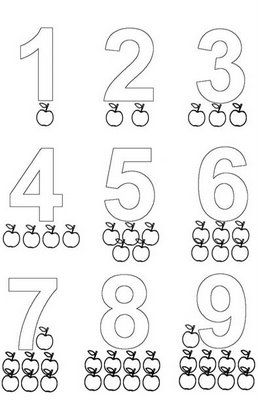 A interação familiar ajuda no aprendizado e na formação da criança em sua diferentes potencialidades.COMO VAMOS REGISTRAR O QUE APRENDEMOS?Realizando todas as atividades propostas na aula. Realizando atividade impressa.Registre os momentos com fotos ou vídeos envie ao professor(a)Video ou audio do professorQue o dia de vocês seja lindo e com muitas novidades! Na atividade de hoje vamos aprender sobre a fase de nossas vidas. Desde quando éramos bebês.O QUE VAMOS ESTUDAR?Saberes e conhecimentosO eu, o outro e nós: interação familia e escola.Corpo, gesto e movimento:coordenação motora finaTraços, sons, cores e formas: rabiscos graaficos, tracejadosEscuta, fala, pensamento e imginação: ouvir cantigas, historia cantada, oralidade.PARA QUE VAMOS ESTUDAR ESSES CONTEÚDOSProduções bidimensionais e tridimensionais(EI03CG05) coordenar suas habilidades manuais no atendimento adequado a seus interesses e necessidades em situações diversas.Realizar conquistas relacionadas às suas habilidades manuais/ registros gráficos(EI03TS02) Expressar-se livremente por meio de desenho, pintura, colagem, dobradura e escultura, criando produções bidimensionais e tridimensionais.Explorar formas variadas dos objetos para perceber as características das mesmas e utilizá-las em suas composições.Desenhar, construir e identificar produções bidimensionais e tridimensionais.Experimentar possibilidades de representação visual bidimensional e tridimensional, utilizando materiais diversos: caixas, tecidos, tampinhas, gravetos, pedrinhas, lápis de cor, giz de cera, papéis etcEI03CG03) Criar movimentos, gestos, olhares e mímicas em brincadeiras, jogos e atividades artísticas como dança, teatro e música.Explorar movimentos corporais ao dançar e brincar.EI03EF01) Expressar ideias, desejos e sentimentos sobre suas vivências, por meio da linguagem oral e escrita (escrita espontânea), de fotos, desenhos e outras formas de expressão.Elaborar hipóteses sobre a escrita para aproximar-se progressivamente do uso social e convencional da língua.COMO	VAMOS	ESTUDAR	OS CONTEÚDOS?Assistindo video sobre alfabeto disponivel em:    https://www.youtube.com/watch?v=VgUAWAX5dcI                       (letras do alfabeto)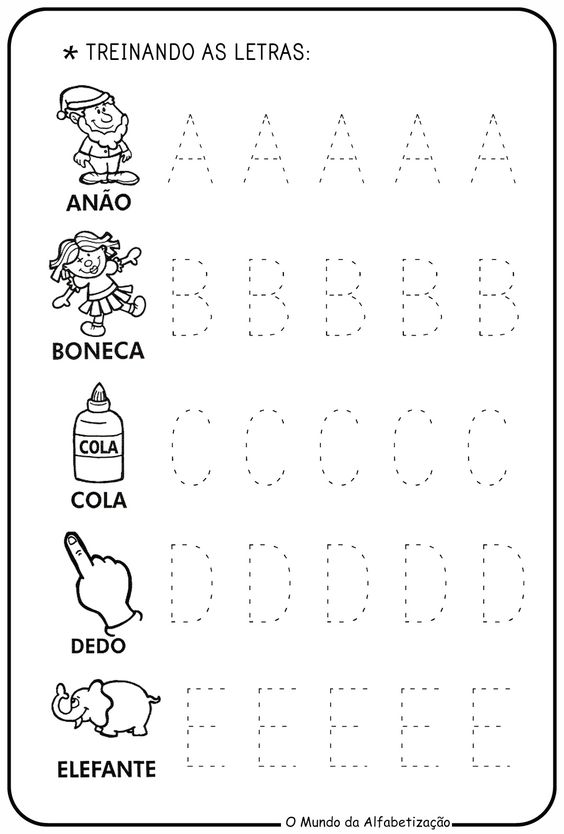 COMO VAMOS REGISTRAR O QUE APRENDEMOS?Registre os momentos com fotos ou vídeos envie ao professor(a).Realizando as atividades impressasAssistindo os videos propostosVideo ou audio do professorNa aula de hoje falaremos sobre auto imagem, para isso vamos assitir  o video  disponível em: https://www.youtube.com/watch?v=fPnpu68PToA                                 (vogais)O QUE VAMOS ESTUDAR?Saberes e conhecimentosEu, o outro e nós: interação família e escolaCorpo, gesto e movimento: dançar, pular e gesticularTraços, sons, cores e formas: registro gráfico, colorirEspaços, tempos, quantidades, relações e transformações: conhecimento de mundo, releitura de imagensPARA QUE VAMOS ESTUDAR ESSES CONTEÚDOSEI03EF09) levantar hipóteses em relação à linguagem escrita, realizando registros de palavras e textos, por meio de escrita espontânea.Vivenciar experiências que possibilitem perceber a presença da escrita em diferentes ambientes.Compreender a função social da escrita..Realizar tentativas de escrita com recursos variados e em diferentes suportes.Ter contato com o alfabeto em diferentes situações: brincadeiras, jogos e outros.Escrever o nome próprio e de alguns colegas.Verbalizar suas hipóteses sobre a escritaCOMO	VAMOS	ESTUDAR	OS CONTEÚDOS?ATIVIDADE 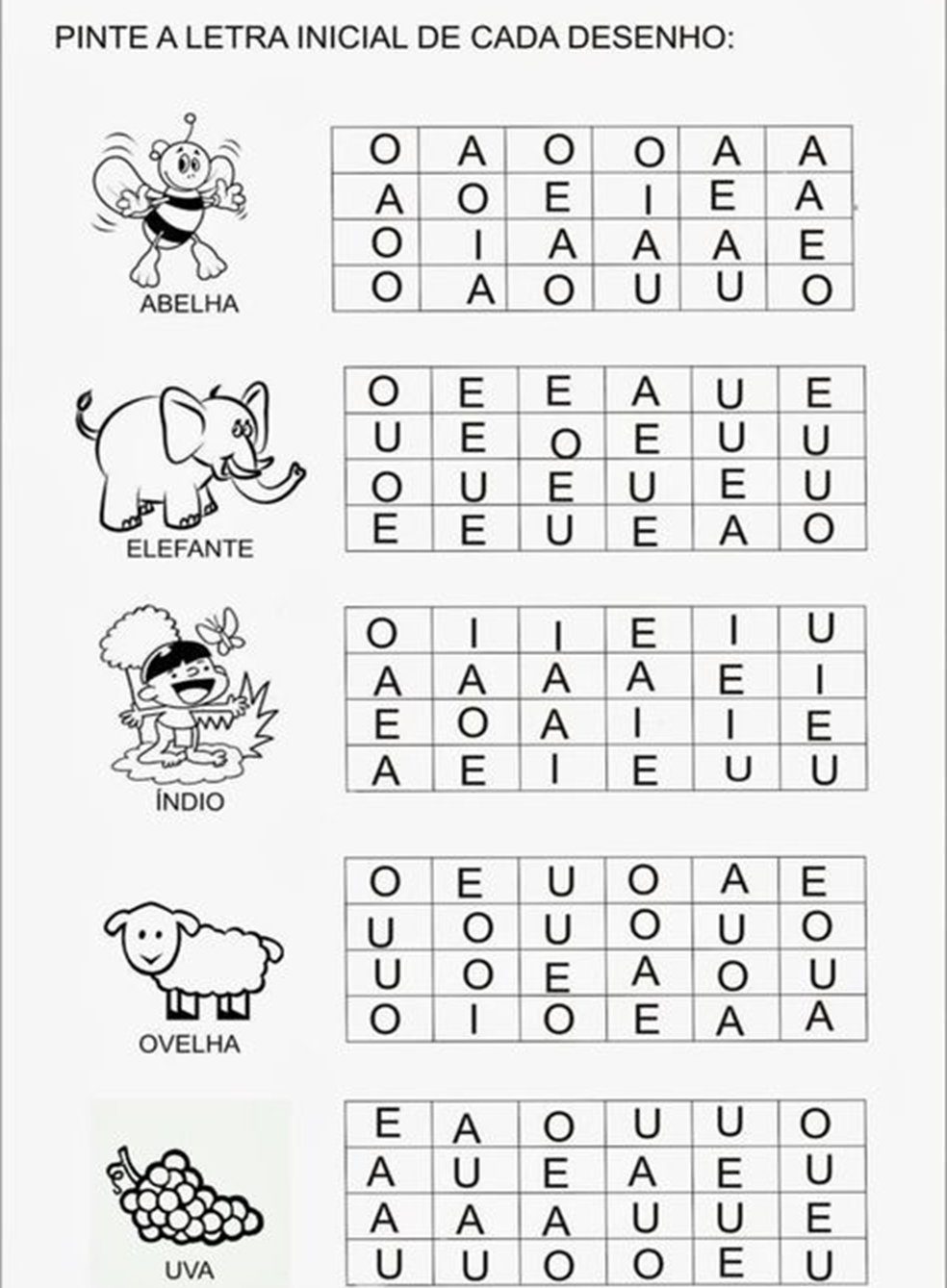 COMO VAMOS REGISTRAR O QUE APRENDEMOS?Realizando as atividades impressasRealizando todas as atividades propostas na aula, bem como fazer registros dos momentos da realização das atividades com fotos ou vídeos que deverão ser enviados ao professor (a).Video ou audio do professorNa aula de hoje falaremos sobre a independencia do Brasil, nossa bandeira e suas cores. Para isso ouviremos o hino nacional disponivel em : https://www.youtube.com/watch?v=Afe9x8F0Gj4Logo após assistiremos o video sobre as cores de nossa bandeira disponivel em: https://www.youtube.com/watch?v=7zlpF2-Q-EYO QUE VAMOS ESTUDAR?Saberes e conhecimentosEspaços, tempos, quantidades, relações e transformações: mundo natural atraves das cores das matas. Escuta, fala, pensamento e imginação: oralidade através da musicalidade. Descobrir as cores da nossa O eu, o outro e nós: interação familia e escola. Conhecer o meio e sua cultura na qual esta enserido.Traços, sons, cores e formas:  pinturas, aprender as cores e suas representividades.Corpo, gesto e movimento: manusear tesouraPARA QUE VAMOS ESTUDAR ESSES CONTEÚDOS?((EI03EO06) manifestar interesse e respeito por diferentes culturas e modos de vida.Participar de brincadeiras que estimulam a relação entre o adulto/criança e criança/criança.Compreender e respeitar as diversas estruturas familiares.Reconhecer pessoas que fazem parte de sua comunidade, conversar com elas sobre o que fazem.Conhecer e se relacionar com crianças e pessoas de outros grupos sociais, seja por meio de situações presenciais, seja por outros meios de comunicação.Conhecer diferentes povos e suas culturas por meio de pesquisas, filmes, fotos, entrevistas, relatos e outros.COMO	VAMOS	ESTUDAR	OSCONTEÚDOS?Assistir a história	disponível	em: : https://www.youtube.com/watch?v=7zlpF2-Q-EYatividadeRECORTE E MONTE A BANDEIRA DO BRASIL(Ajude a criança a manusear a cola e a tesoura)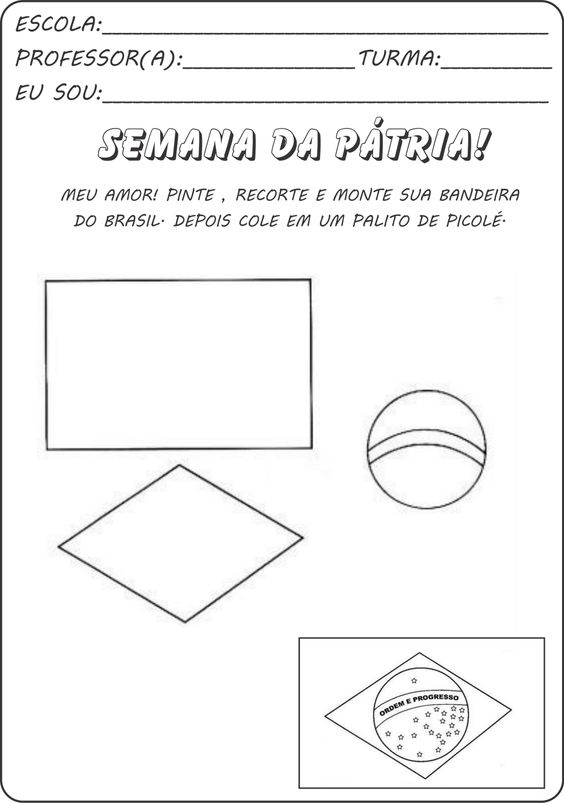 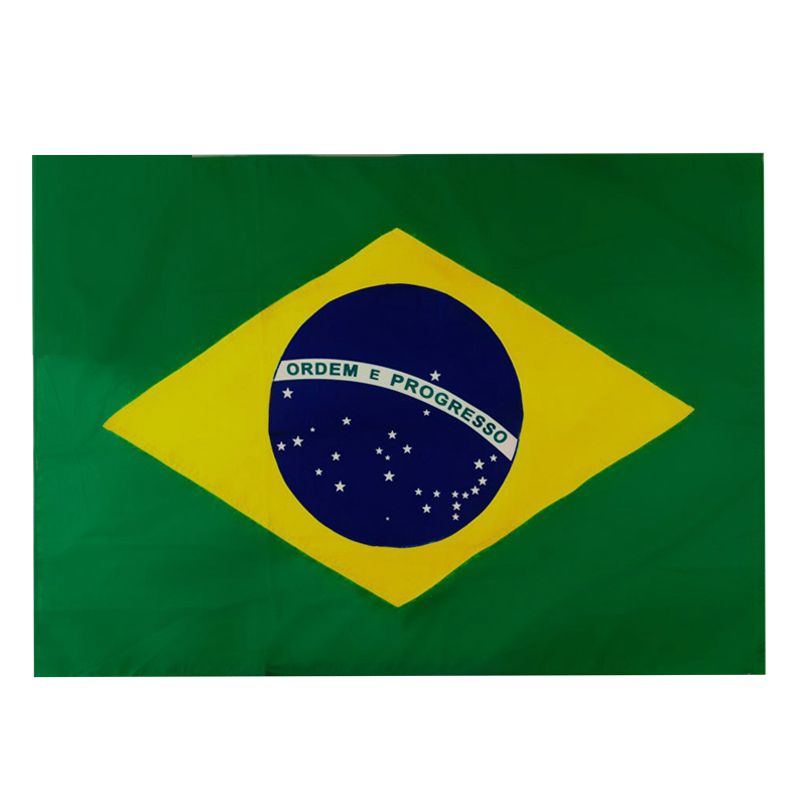 Atividade 2VAMOS HOMENAGEAR O DIA DA INDEPENDÊNCIA PINTANDO O ROSTO COM AS CORES DA NOSSA BANDEIRA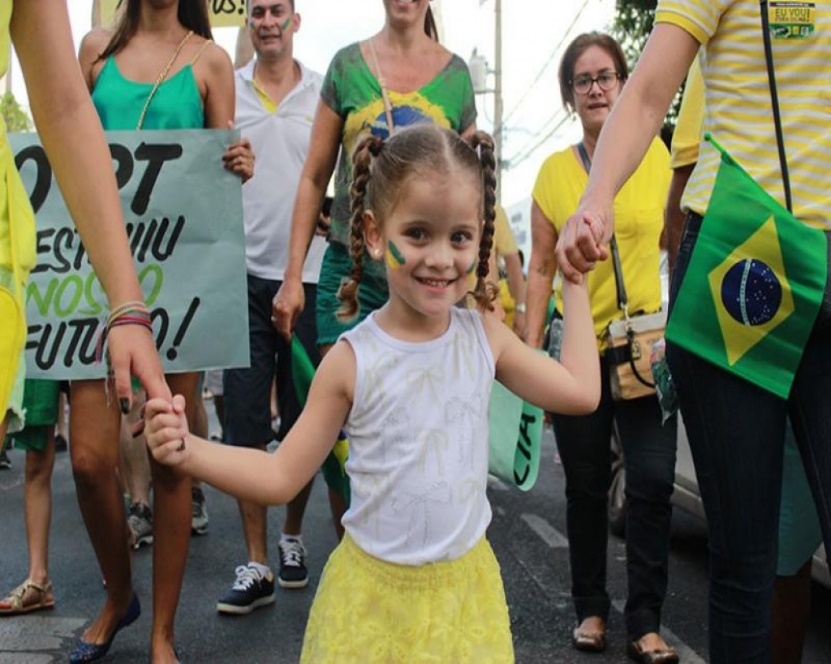 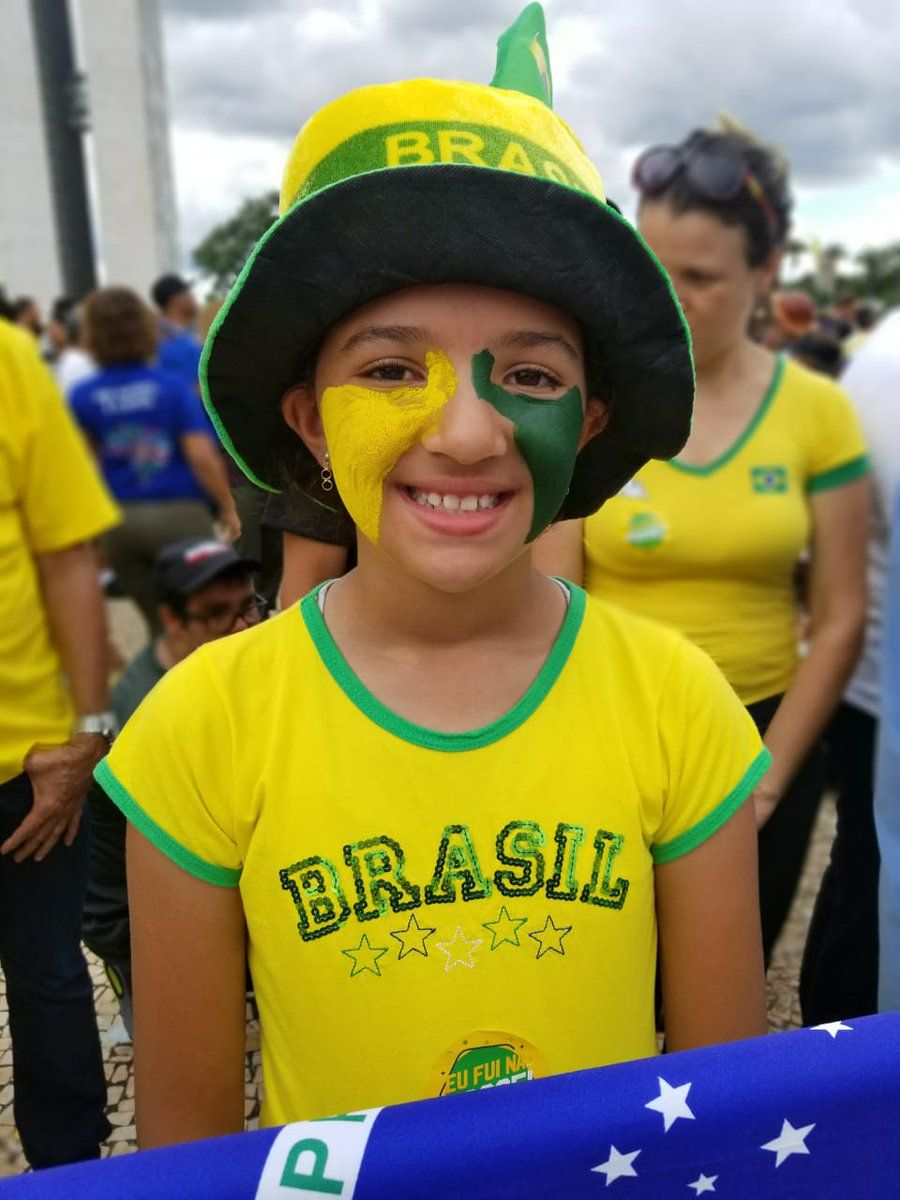 COMO VAMOS REGISTRAR O QUE APRENDEMOS?Realizando todas as atividades propostas na aula, bem como fazerregistros dos momentos da realização das atividades com fotos ou vídeos que deverão ser enviados ao professor (a). Realizando atividades impressas.